Department of Mechanical and Aerospace Engineering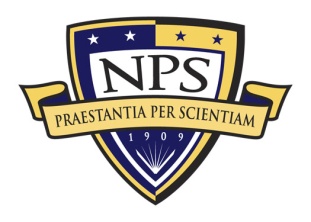 THESIS PROPOSAL APPROVAL FORMA.	First and Last Name:       B.	Curriculum (select drop down menu): C.	Exp. Graduation:  D.	Primary Degree (select drop down menu):   Secondary Degree: E.	Primary Thesis Advisor:      F.	Co-Advisor:        Second Reader:      G.	Thesis specialization track (select drop down menu): H.	List two 4xxx level courses within this track:      I.	Thesis Classification Level (select drop down menu): Tentative Thesis Title:        J.	Anticipated Funding Requirements (If any):        Funding provided by:       
K.	Human Subjects Research Involved:    If yes a Human Subject Determination Request Form must be filled out, signed by the advisor.  For more information and forms click hereAnswer Research Questions “L” through “Q” on the following page.By signing and submitting this thesis approval form, I acknowledge that I have read, understood, and agreed to following the online instructions, NPS Academic Honor Code /NPS Thesis Processing Office for student theses, and I also acknowledge I am responsible for entering the thesis information into Python within five days of receipt of approved document.Student signature: 		____________________________________		Date ___________________Approved by:
Thesis Advisor:		____________________________________		Date ___________________Co-Advisor:				____________________________________		Date ___________________Second Reader:		____________________________________		Date ___________________Academic Associate: ____________________________________		Date ___________________Chair:						____________________________________		Date ___________________Program Officer:		____________________________________		Date/Noted______________Revised February 2019L. Research Questions/ObjectivesIdentify the primary research question and subsidiary research questions. The primary research question should be broad enough that it covers the entire spectrum of the research activity. Subsidiary research questions subdivide the primary research question into manageable research segments. This should be a very explicit statement of the questions the research will seek to answer. While the questions may be redefined later as the research progresses, initial objective should be made specific.M. Discussion of TopicDescribe the main thrust of the study, what areas will be specifically investigated and what areas will be excluded; put boundaries around the study; identify what the study will be (e.g., a computer simulation, an experiment, an electronic design and implementation, a system study); discuss any limitations of the study.N. Tentative Chapter OutlineIdentify tentative chapter headings and provide brief discussion of chapter content (Note: This can change).O. Benefit of StudyState the contribution expected from your research efforts, what individuals/organizations will use the results of your thesis and what problems/issues you expect to be addressed/resolved.P. Literature Review and Preliminary BibliographyProvide a listing of representative materials consulted during preliminary literature search. This should include references to the problem or issue to be studied, prior thesis work, literature references, or other sources of information. The final bibliography will probably be much more extensive. Use a standard and complete citation format.Q. Milestones This is a tentative list of target dates for completion of the successive stages of the project. You will not be held strictly to this schedule; it is a means of conveying to others when you expect to complete major milestones of the study. Give the dates during which the following activities will be accomplished.Literature ReviewConstruct Research ApproachConduct Research/TravelAnalyze DataDraft ThesisFinal Thesis Submission Signature